INDICAÇÃO NºAssunto: Solicita implantação de placa, conforme padrão municipal, com os dizeres “Proibido jogar lixo e entulho”, na Travessa Luiz Gasparine – Vila Capeletto.Senhor Presidente,INDICO ao Sr. Prefeito Municipal, nos termos do Regimento Interno desta Casa de Leis, que se digne V. Ex.ª determinar à Secretaria de Obras e Serviços Públicos, a implantação de placa, conforme padrão municipal, com os dizeres “Proibido jogar lixo e entulho” para inibir o descarte clandestino na Travessa Luiz Gasparine – Vila Capeletto.		Tendo o exposto, espera-se que seja atendido com urgência.SALA DAS SESSÕES, 10 de junho de 2020.LEILA BEDANIVereadora 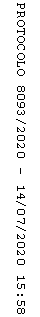 